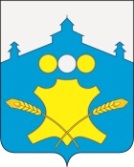 Земское собраниеБольшемурашкинского муниципального района Нижегородской областиР Е Ш Е Н И Е 28.02.2018г.                                                                                               № 09О предоставлении муниципальной гарантии.         В соответствии со статьями 115, 117 Бюджетного кодекса Российской Федерации, Уставом Большемурашкинского муниципального района Земское собрание Большемурашкинского муниципального района р е ш и л о:       1.Разрешить администрации Большемурашкинского муниципального района предоставить муниципальную гарантию ОАО КБ «Ассоциация» за муниципальное унитарное предприятие «Управляющая компания» для получения кредита на пополнение основных средств предприятия.      Сумма гарантии для муниципального унитарного предприятия «Управляющая компания» составляет 3 389 375,00 (Три миллиона триста восемьдесят девять тысяч триста семьдесят пять) рублей, в том числе 2900 000,00 (Два миллиона девятьсот тысяч) рублей основного долга под 13,5% годовых сроком на 29 месяцев.      2.Муниципальная гарантия предоставляется на безвозмездной основе в рамках верхнего предела муниципального долга, установленного решением Земского собрания Большемурашкинского муниципального района от 14.12.2017 года № 75 «О районном бюджете на 2018 год и на плановый период 2019-2020 годов» ( с изменениями от 27.02.2018года).      3.Поручить администрации Большемурашкинского муниципального района:          3.1. заключить договор муниципальной гарантии сроком на 29 месяцев на всю сумму обязательств;         3.2.обеспечить учет предоставленной гарантии в соответствии с действующим законодательством.     4. Контроль за выполнением настоящего решения возложить на комиссию по бюджетно-финансовой и налоговой политики (председатель –Коткова Ю.В.) и финансовое управление администрации Большемурашкинского муниципального района ( начальник финансового управления Н.В.Лобанова). Глава местного самоуправления,председатель Земского собрания                                                 С.И.Бобровских  